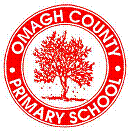 CODE OF CONDUCT FOR PUPILS ONEDUCATIONAL VISITSAll pupils should:Observe normal school rulesNo mobile phones are permittedDo not open windows without supervisionDo not run indoorsCo-operate fully with group leaders at all timesFulfil any tasks or duties set prior to and during the visitParticipate fully in all activities and sessions during the visitBe punctual at all timesNot leave group sessions or accommodation withoutpermissionAlways return to the meeting point or accommodation at agreed timesAvoid behaviour which may inconvenience others and be considerate to others at all timesRespect and carry out all requests made by school staff and accompanying adultsBehave at all times in a manner, which reflects positively on themselves, the group and the schoolAbide by the laws, rules and regulations of the places visitedConsult with school staff if in doubt about any issuesAccept that a full report of any misconduct will be forwarded to the Principal and their parents